Notes de cours en histoireLa crise des missiles de CubaComplète les notes de cours suivantes en utilisant les informations contenues dans la présentation Prezi intitulée : La crise des missiles de Cuba.Lien pour la présentation : https://prezi.com/nxtggcvieowp/?utm_campaign=share&utm_medium=copy&rc=ex0shareLa révolution cubaine :Dans les année 1950, les États-Unis sont très présents à Cuba et ils encouragent un président corrompu nommé _______________. Par contre, une guérilla menée par _______________________ et ______________________ chasse ce président corrompu en ____________. Les Américains refusent d'aider Castro, donc ce dernier se tourne vers l'___________. Les Américains tentent une invasion de Cuba en __________ avec l'aide de la CIA, mais elle échoue. Cette tentative d'invasion s'appelait Le raid sur la Baie des cochons.L'alliance Cuba-URSS :Le président cubain Fidel Castro et le nouveau dirigeant de l'URSS, ___________________________, établissent une alliance. Les États-Unis sont furieux car Cuba se trouve très près des côtes américaines. En mai 1962, l'URSS commence l'opération _______________. Des soldats, des _________________ __________________ et des sous-marins sont envoyés à Cuba. Le début de la crise :Le 14 octobre 1962, un avion-espion américain nommé le _____ photographie des installations de missiles nucléaire à Cuba. Plusieurs personnes dans l'entourage du président suggèrent d'attaquer les sites de missile, mais Kennedy refuse. Cela pourrait déclencher une guerre. Il préfère plutôt imposer un __________________ à l'île de Cuba. Il effectue son annonce le _____  _________________ 1962.La guerre nucléaire? :Une bataille psychologique débute entre Kennedy et Khrouchtchev. Est-ce qu'un des deux va abandonner en premier ou va-t-on se rendre jusqu'à une guerre nucléaire? Les navires russes ont reçu l'ordre de traverser le __________________. En plus, le 27 octobre, un avion-espion _______ est abattu par les forces soviétiques au-dessus de Cuba. La tension est à son comble!L'entente :Une entente est finalement négociée entre les deux dirigeants le ____ __________________ 1962. Les États-Unis promettent de ne pas attaquer Cuba, de lever le __________________ et de retirer leurs _______________ de Turquie. En échange, l'URSS doit démanteler ses ____________ ___________________ et retirer ses __________________ de Cuba. Pour éviter d'autres situations de ce genre, un système de téléphone _______________ est mis en place afin de toujours garder une communication directe entre les deux pays.Résultats :Le retrait des missiles de Cuba est une victoire personnelle pour _____________________. Les États-Unis sont davantage sécurisé. Cuba subit encore un embargo de la part des États-Unis. Khrouchtchev est fragilisé par la crise et est remplacé à la tête de l'URSS en 1964. Le président Kennedy, lui, est malheureusement assassiné au Texas en _________________ 1963.Date importante : Quel événement historique s'est passé le 12 avril 1961?Indice : C'est un événement mondial. _________________________________________Suggestion de film : Pour cette leçon d'histoire, je vous recommande de visionner le film 13 jours (13 days en version originale anglaise). Le film porte sur les jours entourant la crise des missiles de Cuba. On suit les démarches du président Kennedy et de son gouvernement face à cette crise qui a presque mené le monde à la guerre nucléaire. On observe aussi que plusieurs personnes dans l'administration américaine suggéraient d'attaquer... ce qui aurait peut-être justement mené à une guerre. Il y a un mot pour évoquer ces personnes qui préfèrent attaquer plutôt que de discuter, les Faucons. De nos jours encore, les présidents américains reçoivent parfois des suggestions de personnes qui sont considérés comme des Faucons. Bon visionnement! 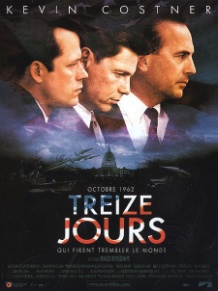 